SZKOLNY PROGRAMWYCHOWAWCZO-PROFILAKTYCZNYZESPOŁU SZKÓŁ W PERZOWIE w roku szkolnym 2019/2020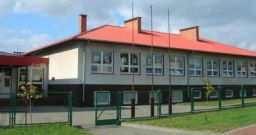 Nie tak ważne, żeby człowiek dużo wiedział, ale żeby dobrze wiedział, nie żeby umiał na pamięć, a żeby rozumiał,nie żeby go wszystko trochę obchodziło, a żeby go coś naprawdę bardzo zajmowało.Janusz KorczakWPROWADZENIEPierwszymi wychowawcami swoich dzieci są rodzice. Następnie to nauczyciele wspomagają wszechstronny i harmonijny rozwój młodego człowieka, a uczeń akceptuje siebie i jest otwarty na potrzeby drugiego człowieka, żyje nie tylko z drugim, ale i dla drugich.Wychowanie to proces wspomagania człowieka w rozwoju, ukierunkowany na osiągnięcie pełni dojrzałości fizycznej, psychicznej, społecznej i duchowej.Profilaktyka to proces wspomagania człowieka w radzeniu sobie z trudnościami zagrażającymi prawidłowemu rozwojowi i zdrowemu życiu, a także ograniczenie i likwidowanie czynników blokujących i zaburzających zdrowe życie.Profilaktyka winna wspomagać proces wychowania, a wychowanie tworzy integralną całość z wiedzą i kreowaniem umiejętności, poprzez które formuje się osobowość młodego człowieka. Nie wolno ich rozdzielać, gdyż wychowanie musi posiłkować się wiedzą, w której zapisane jest doświadczenie.Program Wychowawczo - Profilaktyczny szkoły dostosowany jest do potrzeb rozwojowych uczniów oraz potrzeb naszego środowiska lokalnego i obejmuje wszystkie treści i działania o charakterze wychowawczym i profilaktycznym.Chcemy, aby nasza szkoła była bezpieczna, panował w niej klimat sprzyjający pracy uczniów i nauczycieli. Dążymy do tego, aby nasi uczniowie byli kulturalni, odpowiedzialni, komunikatywni, kreatywni i empatyczni, aby panowało poczucie przynależności do grupy (klasy, szkoły), którą łączą więzi koleżeństwa i przyjaźni. Naszym celem jest także kształtowanie postaw patriotycznych, wychowanie do wartości, okazywanie szacunku tradycji oraz budowanie poczucia tożsamości narodowej. Program przeznaczony jest do realizacji przez wychowawców klas podczas godzin z wychowawcą we współpracy z nauczycielami wszystkich przedmiotów, pedagogiem, pielęgniarką szkolną i pozostałymi pracownikami szkoły, w zależności od stanu zasobów, potrzeb klasy oraz przy współpracy z rodzicami i środowiskiem lokalnym.         II. ZAŁOŻENIA PROGRAMOWERozwijanie kompetencji cyfrowych  dzieci. Szczególny nacisk na bezpieczne korzystanie z zasobów Internetu.Kształcenie rozwijające samodzielność, kreatywność i innowacyjność uczniów. Sprawne i zrozumiałe dla ucznia i rodzica wprowadzanie nowej podstawy programowej. Kształtowanie postaw patriotycznych i wychowanie do wartości. Pielęgnowanie tradycji i kultury narodu.Przygotowanie uczniów do prawidłowego funkcjonowania w grupie społecznej- rozwój doradztwa zawodowego i współpraca z pracodawcami.Przeciwdziałanie wszelkim uzależnieniom (szczególny nacisk na konieczność prowadzenia działań profilaktycznych wymierzonych w używanie środków zastępczych - tzw. dopalaczy „nowych narkotyków” wg GIS). Uświadomienie uczniom i rodzicom skutków uzależnień.Kształtowanie hierarchii systemu wartości (bezpieczeństwo, odpowiedzialność, uczciwość, nauka, przyjaźń itd.).Upowszechnianie czytelnictwa, rozwijanie kompetencji czytelniczych wśród dzieci.Zakładamy, że w wyniku systematycznego, skorelowanego i spójnego oddziaływania wychowawczo-profilaktycznego uda się nam przygotować uczniów do zgodnego współżycia z ludźmi. Będziemy dążyć do tego, żeby nasi wychowankowie byli: uczciwi, wiarygodni, odpowiedzialni, wytrwali, wrażliwi na krzywdę innych, kreatywni, przedsiębiorczy, aby nie stosowali przemocy słownej, fizycznej i psychicznej, mieli wysoką kulturę osobistą i gotowość do uczestnictwa w kulturze. Ważne jest też, aby uczniowie przestrzegali zasad zdrowego stylu życia, nie ulegali nałogom, kształtowali postawy obywatelskie, postawy poszanowania tradycji i kultury własnego narodu, a także postawy poszanowania dla innych kultur i tradycji, pogłębiali świadomość ekologiczną, poznawali dziedzictwo kulturowe naszego narodu, Europy i świata i rozwijali swoje zainteresowania i pasje.3OBOWIĄZUJĄCE AKTY PRAWNEUstawa o systemie oświaty z dnia 7.09.1991 r. (Dz. U. z 2004 r. nr 256, poz. 2572 z późn. zmianami)- art.54 ust.2 pkt 1.Karta Nauczyciela.Konstytucja Rzeczpospolitej Polskiej art. 48 ust. 1, art. 54 ust. 3-4, art. 70 ust. 1.Program polityki prorodzinnej państwa z dnia 17.11.1998 r.Konwencja o Prawach Dziecka, przyjęta przez Zgromadzenie Ogólne NarodówZjednoczonych z dnia 20 listopada 1989 r. (Dz. U. z 1991 r. Nr 120, poz. 526, z późn. zm., art. 33 ).Rozporządzenie Ministra Edukacji Narodowej z dnia 21 maja 2001r. w sprawie ramowych statutów publicznego przedszkola oraz publicznych szkół. (Dz. U. z 2001r., Nr 61 poz. 624 i Dz. U. z 2002r. Nr 10, poz. 96 oraz Dz. U. z 2003r. Nr 146, poz. 1416, z późn. zm.).Rozporządzenie Ministra Edukacji Narodowej i Sportu z dnia 12 sierpnia 1999 r. w sprawie sposobu nauczania szkolnego oraz zakresu treści dotyczących wiedzy o życiu seksualnym człowieka, o zasadach świadomego i odpowiedzialnego rodzicielstwa, o wartości rodziny, życia w fazie prenatalnej oraz metodach i środkach świadomej prokreacji zawartych w podstawie programowej kształcenia ogólnego (Dz. U. z 1999 r. Nr 67, z późn. zm.)Rozporządzenie Rady Ministrów z dnia 20 sierpnia 1996 r. w sprawie sposobu organizowania i prowadzenia działalności w zakresie promocji zdrowia psychicznego i zapobiegania zaburzeniom psychicznym (Dz. U. Nr 112, poz. 537).Ustawa z dnia 26 października 1982 r. o wychowaniu w trzeźwości i przeciwdziałaniu alkoholizmowi (Dz. U. Nr 35, poz. 230 i ost. zm. z 25 czerwca 2002 r. Dz. U. Nr 84, poz. 763).Uchwała Sejmu Rzeczypospolitej Polskiej z dnia 7 maja 1998 r. w sprawie przeciwdziałania i zwalczania zjawisk patologicznych wśród nieletnich.Rezolucja Sejmu Rzeczypospolitej Polskiej z dnia 1 sierpnia 1997 r. w sprawie opracowania rządowego programu zapobiegania i eliminowania zjawiska wykorzystania seksualnego nieletnich (Monitor Polski Nr 50 poz. 476).4Rozporządzenie Ministra Edukacji Narodowej i Sportu z dnia 31 stycznia 2003 r. w sprawie szczególnych form działalności wychowawczej i zapobiegawczej wśród dzieci i młodzieży zagrożonych uzależnieniem (Dz. U. Nr 26, poz. 226).Ustawa z dnia 19 sierpnia 1994 r. o ochronie zdrowia psychicznego (Dz. U. Nr 111, poz. 535).Ustawa z dnia 9 listopada 1995 r. o ochronie zdrowia przed następstwami używania tytoniu i wyrobów tytoniowych (Dz. U. Nr 10, poz. 55).Ustawa z dnia 26 października 1982 r. o postępowaniu w sprawach nieletnich (Dz. U. z 2010 r. Nr 33, poz. 178, z późn. zm.).Ustawa z dnia 29 lipca 2005 r. o przeciwdziałaniu przemocy w rodzinie (Dz. U. z 2005 r. Nr 180, poz. 1493, z późn. zm.)Rozporządzenie Ministra Edukacji Narodowej z dnia 30 kwietnia 2013 r. w sprawie zasad udzielania i organizacji pomocy psychologiczno-pedagogicznej w publicznych przedszkolach, szkołach i placówkach (Dz. U. z 2013 r., poz. 532).Rozporządzenie Ministra Edukacji Narodowej z dnia 27 sierpnia 2012 r., ze zmianami z 14 maja 2014 oraz 26 czerwca 2016 w sprawie podstawy programowej wychowania przedszkolnego oraz kształcenia ogólnego w poszczególnych typach szkół (Dz. U. 2012 Nr 0, poz. 977).Rozporządzenie Ministra Edukacji Narodowej z dnia 24 lipca 2015 r. w sprawie warunków organizowania kształcenia, wychowania i opieki dla dzieci niepełnosprawnych, niedostosowanych społecznie i zagrożonych niedostosowaniem społecznym (Dz. U., poz. 1113).Rozporządzenie Ministra Edukacji Narodowej z dnia 18 sierpnia 2015 r. w sprawie zakresu i form prowadzenia w szkołach i placówkach systemu oświaty działalności wychowawczej, edukacyjnej, informacyjnej i profilaktycznej w celu przeciwdziałania narkomanii.Koncepcja Pracy Szkoły oraz Statut Szkoły (ewaluowane na bieżąco zgodnie z rozporządzeniami MEN).Szkolny Zestaw Programów Nauczania.5Przy opracowaniu programu wychowawczo-profilaktycznego szkoły uwzględniono:obowiązujące akty prawne;dotychczasowe doświadczenia szkoły;zebrane od rodziców, uczniów i nauczycieli propozycje dotyczące głównych problemów wychowawczych i profilaktycznych w szkole i środowisku;przeprowadzone badania na temat sytuacji wychowawczej, zagrożeń uzależnieniami w szkole i środowisku;przewidywane zmiany w szkole, środowisku i kraju, mogące mieć wpływ na proces wychowania.IV. NAJWAŻNIEJSZE CELE WYCHOWANIA I PROFILAKTYKIKształtowanie poczucia tożsamości narodowej, przynależności do społeczności szkolnej, lokalnej i regionalnej, świadomości swoich praw i obowiązków. Propagowanie właściwych nawyków higienicznych i zdrowotnych. Motywowanie do zdrowego trybu życia. Uwrażliwienie na zagrożenia związane z uzależnieniami. Przekazanie rzetelnych i aktualnych informacji o sposobach radzenia sobie z nałogami i pokusami. Zapobieganie zachowaniom agresywnym. Kształtowanie nawyków kulturalnego zachowania, efektywnej współpracy, komunikowania się z rówieśnikami i dorosłymi. Wdrażanie do życia w społeczności szkolnej oraz grupie zawodowej. Kształtowanie postaw, respektowanie norm społecznych i wychowanie do wartości.Wspieranie rozwoju intelektualnego, nastawionego na samodzielność i kreatywność, przygotowanie do odbioru dóbr kultury i sztuki, upowszechnianie czytelnictwa, szanowanie dorobku narodowego przy jednoczesnym otwarciu się na wartości europejskie.                                                                                                                                                                                       6Wspomaganie, w miarę posiadanych zasobów, wszechstronnegoharmonijnego rozwoju ucznia, z uwzględnieniem jego indywidualnej sytuacji. Zapewnienie mu bezpieczeństwa fizycznego, psychicznego i emocjonalnego. Wspieranie ucznia w procesie nabywania wiedzy, sprawności, postaw i nawyków, które zapewniają mu przygotowanie do racjonalnego i godnego życia oraz kontynuacji nauki na dalszym etapie. Rozwijanie umiejętności cyfrowych przy jednoczesnym uwrażliwieniu na bezpieczeństwo podczas korzystania z zasobów Internetu.MISJAZESPOŁU SZKÓŁ W PERZOWIEZespół Szkół w Perzowie to placówka oświatowa znana w lokalnym środowisku ze względu na bogatą historię i tradycję.Celem działalności Szkoły jest doprowadzenie do tego, aby uczniowie poprzez wiedzę, umiejętności i postawy społeczne zdobyte w procesie dydaktyczno-wychowawczym byli przygotowani do życia w warunkach współczesnego świata.Uważamy, że najlepsze efekty osiągniemy poprzez integrację środowiska Nauczycieli- Uczniów- Rodziców. Współpraca pozwoli nam na kompleksowe działania i wpłynie na zwiększenie poczucia bezpieczeństwa.Elementem niezbędnym i kluczowym w budowaniu Programu Wychowawczo-Profilaktycznego szkoły było ustalenie wartości najważniejszych dla naszej społeczności szkolnej.7Wartości, jakimi się kierujemy to: szacunek, uczciwość, zrozumienie,poczuciewłasnej godności i tolerancja. W pracy odwołujemy się do tradycji szkoły, a naszą dewizą jest życzliwość i otwartość.V. SYLWETKA ABSOLWENTA SZKOŁYUczeń kończący naszą szkołę dobrze funkcjonuje w swoim środowisku, w domui w szkole. Jest pogodny, ma pozytywny, choć nie bezkrytyczny stosunek do otaczającej go rzeczywistości. Posiada umiejętność efektywnego komunikowania, współpracy oraz kontrolowania własnych emocji. Jest świadomy dziedzictwa kulturowego regionu, kraju, Europy, świata. Dba o swoje zdrowie i sprawność fizyczną. Traktuje zdobywanie wiedzy jako podstawę własnego rozwoju. Działania zawarte w programie wychowawczo – profilaktycznym zmierzają do ukształtowania takiego modelu absolwenta, który niezależnie od indywidualnych cech osobowości, predyspozycji i talentów będzie wyposażony w zespół cech uniwersalnych, warunkujących właściwe funkcjonowanie we współczesnym świecie.Absolwent jest:dobrym obywatelem, świadomym swych praw i obowiązków , posiadającym godność, poczucie własnej wartości, szanującym prawa innych;człowiekiem aktywnym , ciekawym świata i wiedzy, ma różnorodne zainteresowania, chętnie gromadzi różne wiadomości;człowiekiem uczciwym, tolerancyjnym i odpowiedzialnym, odróżniającym dobro od zła, kierującym się zasadami moralnymi;człowiekiem dbającym o własny rozwój duchowy, wrażliwym na piękno, szanującym dorobek ludzkości w dziedzinie kultury i sztuki;człowiekiem dbającym o zdrowie i kondycję fizyczną oraz świadomym ich zależności od stanu środowiska naturalnego.8VI. UCZESTNICY PROGRAMU WYCHOWAWCZO-PROFILAKTYCZNEGO SZKOŁY.Współodpowiedzialni za wszechstronny rozwój osobowości ucznia są wszyscy uczestnicy programu:Rodzice:mają prawo do wychowania zgodnie z własnymi przekonaniami religijnymimoralnymi, jeśli nie są one w sprzeczności z prawami dziecka;znają i akceptują program wychowawczy proponowany przez szkołę;wspierają dziecko we wszystkich jego poczynaniach i zapewniają mu poczucie bezpieczeństwa;wspierają wychowawców i nauczycieli w podejmowanych przez nich działaniach, służą wiedzą, doświadczeniem i pomocą;aktywnie uczestniczą w życiu szkoły;dbają o właściwą formę spędzania czasu wolnego przez dzieci;Wychowawcy klas:dbają o poczucie bezpieczeństwa i akceptacji ucznia w klasie;wspierają rozwój uczniów i usamodzielnianie się;prowadzą dokumentację nauczania;opracowują i realizują Program Wychowawczo-Profilaktyczny;koordynują pracę wychowawczo - profilaktyczną w zespole klasowym;dokonują rozpoznania sytuacji rodzinnej i osobistej ucznia;podejmują działania w przypadkach przemocy wobec niego, zaniedbań opiekuńczych, ujawnionych nałogów;wnioskują  o  objęcie  pomocą  psychologiczno  -  pedagogiczną  uczniów  ospecjalnych potrzebach edukacyjnych;informują rodziców o proponowanych formach pomocy psychologiczno-pedagogicznej;9integrują i kierują zespołem klasowym;wykorzystują potencjał grupy do wspierania jej członków, oceniają zachowania uczniów;wdrażają do samooceny postępów w zachowaniu, nadzorują realizację obowiązku szkolnego;promują osiągnięcia klasy i pojedynczych uczniów;inspirują pracę zespołową w klasie, przydzielają zespołom zadania na rzeczklasy, szkoły i środowiska oraz wspólnie oceniają stopień ich realizacji;współdziałają z nauczycielami uczącymi w klasie;współpracują z rodzicami; włączają rodziców w sprawy programowe i organizacyjne klasy;współpracują z dyrekcją szkoły, pedagogiem, psychologiem i pielęgniarką;współdziałają z instytucjami pracującymi na rzecz dziecka, policją, poradnią psychologiczno - pedagogiczną, sądami rodzinnymi;Nauczyciele:oddziałują wychowawczo na uczniów niezależnie od przypisanych im funkcjidydaktycznych;odpowiadają za życie, zdrowie i bezpieczeństwo dzieci podczas pobytu w szkole, podczas wyjść i wyjazdów szkolnych;udzielają pomocy w przezwyciężaniu niepowodzeń szkolnych w oparciu o rozpoznane potrzeby uczniów, informują o potrzebach związanych z problemami w nauce oraz o przejawianych zdolnościach;wspierają swoją postawą i działaniami pedagogicznymi rozwój psychofizyczny uczniów, ich zdolności i zainteresowania;inspirują uczniów do twórczych poszukiwań, aktywności i samodzielności;kształcą i wychowują dzieci w duchu patriotyzmu;reagują na przejawy nietolerancji, dyskryminacji i innych negatywnych zachowań;dążą w swojej pracy do integracji zespołu klasowego, angażując w życie klasy wszystkich uczniów;10wspólnie z pedagogiem  zabiegają o różne formy pomocywychowawczej i materialnej dla uczniów, dostosowują wymagania edukacyjne do specyficznych potrzeb ucznia;współtworzą atmosferę życzliwości i zrozumienia, budzą szacunek swoją wiedzą, kompetencją i postawą;proponują uczniom pozytywne formy wypoczynku dostępne w szkole i poza nią;realizują w toku pracy wychowawczej treści i cele programu wychowawczo-profilaktycznego szkoły;Uczniowie, Samorząd Uczniowski:przestrzegają Szkolnego Kodeksu Postępowania Ucznia;współorganizują imprezy i akcje szkolne;znają i przestrzegają norm zachowania obowiązujących członków społeczności szkolnej;akceptują innych uczniów i szanują ich prawa, wydają opinie w przypadku przyznawanych kar zgodnie ze Statutem Szkoły;współtworzą społeczność szkolną i wykorzystują swe prawo do samorządności;kierują swym rozwojem i stają się coraz bardziej samodzielni;prowadzą zdrowy tryb życia i dbają o swoje środowisko;mają szacunek do kultury, języka i tradycji narodowej;uczestniczą w opiniowaniu  dokumentów szkolnych  (Statut  Szkoły, SzkolnyProgram Wychowawczo-Profilaktyczny);Pedagog szkolny:prowadzi badania i działania diagnostyczne uczniów, w tym diagnozuje indywidualne potrzeby rozwojowe i edukacyjne oraz możliwości psychofizyczne uczniów w celu określenia przyczyn niepowodzeń edukacyjnych oraz wspierania mocnych stron uczniów;diagnozuje sytuacje wychowawcze w szkole w celu rozwiązywania problemów11wychowawczych oraz wspierania rozwoju uczniów;udziela  pomocy psychologiczno-pedagogicznej w formach odpowiednich do rozpoznanych potrzeb;podejmuje działania z zakresu profilaktyki uzależnień i innych problemów dzieci;minimalizują skutki zaburzeń rozwojowych, zapobiegają zaburzeniom zachowania oraz inicjują różne formy pomocy w środowisku szkolnym i pozaszkolnym uczniów;inicjuje i prowadzi działania mediacyjne i interwencyjne w sytuacjach kryzysowych;pomaga rodzicom i nauczycielom w rozpoznawaniu i rozwijaniu indywidualnych możliwości, predyspozycji i uzdolnień uczniów;wspiera  nauczycieli i innych specjalistów w udzielaniu pomocy psychologiczno-pedagogicznej.VII. ZADANIA WYCHOWAWCZO-PROFILAKTYCZNE I FORMY REALIZACJIKSZTAŁTOWANIE POZYTYWNYCH POSTAW SPOŁECZNYCH I PROMOWANIE BEZPIECZNYCH ZACHOWAŃ12Praca na rzecz innej osoby, klasy, szkoły.Promowanie uczniów za pracę na rzecz klasy, szkoły, środowiska.Przekazanie uczniom informacji na temat konieczności poszanowania14Dokładne precyzowanie wymagań stawianych uczniom, dotyczących pożądanych przez szkołę zachowań, które zapewnią utrzymanie ładu społecznego i bezpieczeństwa uczniów.Egzekwowanie powyższych wymagań.Uwzględnienie na zebraniach z rodzicami tematów z zakresu wychowania, adekwatnych do problemów klasowych.Badanie opinii rodziców odnośnie:Skuteczności realizowanych zadań edukacyjnych i wychowawczych;Przedmiotowych systemów oceniania.Włączenie rodziców do pracy przy realizacji zamierzeń wychowawczych:Udział rodziców w tworzeniuProgramu Wychowawczo-Profilaktycznego, StatutuSzkoły, Oceniania Wewnątrzszkolnego i innych;Udział w uroczystościach i imprezach szkolnych, klasowych;Współpraca z rodzicami w planowaniu działań wychowawczych oraz pomoc w rozwiązywaniu problemów dziecka.Udział w drobnych remontach, upiększaniu klas, budynku itp.Przekazanie rodzicom informacji na temat praw i obowiązków ucznia.Przekazywanie rodzicom informacji na temat metod oddziaływań wychowawczych. Uświadomienie szkodliwości nadopiekuńczej postawy, liberalnego wychowania itp.Uczestnictwo rodziców w lekcjach otwartych.Działania pracowników szkoły mające na celu bezpieczeństwo uczniów: dyżury nauczycieli, opracowywanie procedur i reagowanie w sytuacjach trudnych.W formie ankiet lub wyrażania opinii na zebraniach klasowych.Wychowawcy klas konsultują z rodzicami ich oczekiwania odnośnie pracy wychowawczej i profilaktycznej.Współpraca z Radą Rodziców.Wywiadówki, tablica informacyjnaPrelekcje specjalistów, informacje przekazywane przez wychowawców.15Organizowanie imprez dla rodziców i z  udziałem rodziców.Wyróżnianie rodziców za wkład pracy, pomoc Szkole w poprawianiu warunków pracy i nauki.Angażowanie rodziców do uczestnictwa i współorganizowania uroczystości i wyjazdów klasowych, szkolnych.Wręczenie rodzicom podziękowań za pracę.KSZTAŁTOWANIE WIĘZI Z KRAJEM OJCZYSTYM, POSZANOWANIE DLA DZIEDZICTWA NARODOWEGO ORAZ INNYCH KULTUR I TRADYCJI16WYCHOWANIE PROZDROWOTNEKształtowanie nawyku dbania o własne17WYCHOWANIE EKOLOGICZNE18PROFILAKTYKA ZAGROŻEŃ                                                                                                                                                                                  19Wspieranie nabywania umiejętności radzenia sobie w sytuacjach trudnych, ryzykownych i konfliktowychVI.Zapobieganieniepowodzeniomdydaktycznym-wspieranieuczniów mającychtrudności w naucew przystosowaniu się w grupie.VII.Pedagogizacjarodziców inauczycieli.VIII.	Opieka zdrowotna i pomoc socjalnaKształtowanie postaw odrzucających przemoc oraz umiejętności nieagresywnego, asertywnego zachowywania się w sytuacjach konfliktowych i problemowych.Monitorowanie nasilenia zjawiska agresji w szkole.Doskonalenie umiejętności rozpoznawania czynników ryzyka.Propagowanie wiedzy o społecznych mechanizmach wywierania wpływu i konstruktywnych sposobach radzenia sobie z nimi.Podniesienie kompetencji wychowawczych rodziców, opiekunów.(zażywanie substancji psychoaktywnych, dopalaczy, narkotyków, palenie papierosów)Propagowanie wiedzy podnoszącej efektywność działań profilaktycznych.Diagnozowanie trudności w nauce.Dostosowywanie wymagań do możliwości indywidualnych uczniów.Zorganizowanie pomocy koleżeńskiej.Tworzenie zespołów wsparcia.Budowanie motywacji do nauki.6. Rozwijanie zainteresowań i uzdolnień uczniów.7. Wdrażanie do aktywnych form spędzania wolnego czasu.Przekazywanie rodzicom wiedzy na temat przyczyn i istoty niepowodzeń dydaktycznych- wskazówki do pracy w domu z dzieckiem.Organizowanie bezpłatnych obiadów w stołówce szkolnej.Zapomogi losowe dla dzieci najbardziej potrzebujących, stypendia szkolne.Opieka po lekcjach w świetlicy szkolnej-pomoc w nauce.Badania kontrolne prowadzone przez pielęgniarkę  szkolną. Negocjacje, mediacje, asertywna komunikacja własnych potrzeb, dyskusje, rozmowy, pogadanki.Aktywne uczestniczenie w lokalnych i krajowych akcjach edukacyjnych.Współpraca z osobami i instytucjami zajmującymi się problematyką uzależnień – Ośrodkiem  Profilaktyki i Terapii Uzależnień  „EMPATIATworzenie zespołów przedmiotowych w celu omówienia postępów/problemów dziecka Organizowanie szkoleń dla uczniów, rodziców i nauczycieli.                                                                                                                                                   20IX.	Badania, diagnozaanaliza rozmiarów niedostosowania społecznego uczniów.Współpraca zinstytucjami i stowarzyszeniami.                                                                     Współpraca z higienistką.            Troska o higienę osobistą dzieci.                            Przeglądy czystości.Organizowanie akcji charytatywnych na terenie szkoły, np. Szlachetna paczka.Propagowanie zdrowej żywności w sklepiku szkolnym.1. Opracowanie i przeprowadzenie badańankietowych wśród uczniów, rodziców i nauczycieli.Współpraca z OSP w Perzowie.Współpraca z PPP w Kępnie.Współpraca z Komisariatem Policji wPerzowie oraz Komenda Powiatową Policji w Kępnie. Współpraca z GOK w Perzowie – pracownicy socjalni ,asystenci rodziny.5.Wspólpraca z Gminnym  Ośrodkiem Pomocy w Perzowie. 6.Wspólpraca z  Gminnym Zespołem Interdyscyplinarnym ds. Przeciwdziałania Przemocy w Rodzinie. 7.Współprca z Ośrodkiem  Profilaktyki i Terapii Uzależnień  „EMPATIA” .8. Współpraca  z Sądem Rejonowym – Wydział Rodzinny i Nieletnich – kuratorzysądowi-  Kępno.VIII. EWALUACJAW ustaleniu czy realizowany program przynosi oczekiwane efekty, niezbędna jestjego ewaluacja. Należy więc kontrolować zarówno przebieg procesu, jak i osiągnięte wyniki. W tym celu na początku roku szkolnego i w trakcie jego trwania należy przeprowadzić wśród uczniów, rodziców i nauczycieli ankiety.Proces powinien być kontrolowany przez bieżące monitorowanie, a uzyskane informacje20wykorzystywane do modyfikacji samego programu (jeżeli wystąpi taka potrzeba).Ewaluację  wyników  należy  przeprowadzić  pod  koniec  każdego  roku  szkolnego  iopracować wnioski do pracy na następny rok szkolny.Narzędzia ewaluacji:Sprawozdania wychowawców z realizacji Programów Wychowawczo-Profilaktycznych klas;Ankieta skierowana do uczniów, dotycząca ich postaw i zainteresowań;Ankieta skierowana do nauczycieli, której celem będzie uzyskanie informacji na temat realizacji Programu Wychowawczo-Profilaktycznegoewentualnej jego modyfikacji;Analiza trudności wychowawczych, problemów szkolno-środowiskowychprofilaktycznych przeprowadzona przez Pedagoga szkolnego  na podstawie danych zebranych od nauczycieli, wychowawców klas, rodziców i uczniów.Analiza dokumentów;Obserwacje;Wywiady z uczniami, rodzicami i nauczycielami;IX. USTALENIA KOŃCOWEZa realizację Programu Wychowawczo-Profilaktycznego szkoły odpowiedzialni są wszyscy pracownicy Szkoły.Dyrektor Szkoły czuwa nad prawidłowością jego realizacji.Za realizację poszczególnych zakresów odpowiedzialni są nauczyciele zadeklarowani, bądź zaproponowani przez Dyrektora Szkoły.Program Wychowawczo-Profilaktyczny Zespołu Szkół w Perzowie na rok szkolny 2019-2020 jest otwarty, może być modyfikowany w trakcie realizacji. Program ten podlega monitorowaniu i ewaluacji.W każdym roku szkolnym we wrześniu zostanie opracowany dokument pt. Założenia do Szkolnego Programu Wychowawczo-Profilaktycznego Zespołu Szkół w Perzowie wraz z harmonogramem działań zaplanowanych na dany rok szkolny w formie odrębnego załącznika i dołączony do Programu.21Program Wychowawczo- Profilaktyczny Zespołu Szkół w Perzowieprzyjęto uchwałą Rady Pedagogicznej w dniu 12.09.2019r.zaopiniowany pozytywnie przez Radę Rodziców w dniu 12.09.2019r.w porozumieniu z Samorządem Uczniowskim w dniu 27.09.2019r.Rada Rodziców	Rada Pedagogiczna	Samorząd Uczniowski22l.p.Zadania szkołyCeleFormy i sposób realizacjiI.Przygotowanie1.Rozwijanie samorządności uczniów.Udział w pracach Samorząduuczniów doSzkolnego i klasowego.świadomego,Uczenie zasad demokracji.aktywnego  Udział uczniów w procesieuczestnictwa wżyciu społecznym.  planowania pracy klasy,szkoły.Reprezentowanie szkoły w2.   Rozwijanie tolerancji wobec innych.czasie uroczystości lokalnych.Kształtowanie właściwych postaw wSpotkanie z seniorami z okazjiKształtowanie właściwych postaw wDnia Babci i Dziadka, ŚWIĘTAstosunku do osób niepełnosprawnych,Dnia Babci i Dziadka, ŚWIĘTAstosunku do osób niepełnosprawnych,SZKOŁY. Zapraszanie dostarszych i odmiennych kulturowo.SZKOŁY. Zapraszanie dostarszych i odmiennych kulturowo.szkoły i spotkania z osobamiszkoły i spotkania z osobaminiepełnosprawnymi.3.   Poznanie i respektowanie praw i3.   Poznanie i respektowanie praw iKodeks Ucznia, Statut Szkoły,obowiązków ucznia.REGULAMINY4.Rozwijanie zainteresowań uczniów,Percepcja sztuk teatralnych,rozbudzanie pasji.koncertów.5.   Udział uczniów w konkursach,5.   Udział uczniów w konkursach,Realizacja projektówzawodach sportowych i innych formachprzedmiotowych, szkolnych.prezentacji własnych umiejętności,Udział w lekcjachwiedzy.muzealnych, w konkursach,zawodach sportowych.Prezentacja wynikówkonkursów na apelu, na6.Kształtowanie umiejętnościgazetkach szkolnych.refleksyjnego, celowego korzystania zelektronicznych nośników informacji-Internet, gry komputerowe, telewizja,radio.7.   Uczestnictwo w organizacji uroczystości7.   Uczestnictwo w organizacji uroczystościszkolnych, imprez itp.8.   Udział uczniów w akcjach8.   Udział uczniów w akcjachorganizowanych przez szkołę.Imprezy integracyjne,uroczystości, wyjazdy itp.9.Kształtowanie umiejętności byciaczłonkiem zespołu klasowego,szkolnego.10.Organizowanie czasu wolnego.11.Upowszechnianie czytelnictwa, Konkursy pięknego czytaniarozwijanie kompetencji czytelniczych      w kl.1-3 i 4-8 .uczniów.  Prezentowanienajciekawszych pozycjiczytelniczych dla dzieci.Spotkania z autorami książekdla dzieci.12.Wyzwalanie aktywności pozalekcyjnejuczniów.Podkreślenie znaczeniatwórczych postaw orazdziałalności dodatkowej narzecz środowiska, szkoły.            13.  Uświadomienie wagi wyboru szkoły.Kompetentne zajęcia doradztwa zawodowego ukierunkowane na świadomy wybór ucznia.II.Dążenie do1.Budowanie systemu wartości-Udział w akcjachuzyskaniaprzygotowanie do rozpoznawaniacharytatywnych,wysokiegopodstawowych wartości.wolontariacie, rekolekcjach.poziomu kulturyosobistej2.Wpajanie szacunku i tolerancji doPogadanki i spotkania zodmiennych poglądów, ludzi, religii,ciekawymi ludźmi.zjawisko homofobii3.   Wdrażanie do uważnego słuchania,3.   Wdrażanie do uważnego słuchania,rozmawiania, zawierania Prowadzenie zajęćkompromisów.ukazujących wzorceosobowe właściwe.134.Egzekwowanie właściwego zachowaniazachowania i postawy wuczniów wobec osób dorosłych,literaturze, historii,rówieśników.współczesności.5.Wzmacnianie pozytywnych postaw(postawy prospołeczne i pozytywnakomunikacja)6.Zwracanie uwagi na kulturę osobistą, wPercepcja wartościowychtym kulturę języka.filmów, sztuk teatralnych,wystaw.7.Kształtowanie poczuciaodpowiedzialności za własne słowa iLekcje wychowawcze,czyny.pogadanki, apele szkolne.Diagnoza postaw.cudzych dóbr materialnych i osobistychDziałania mające na celuoraz mienia szkoły.wykazanie troski o wyglądsal, otoczenia szkoły.11.  Ćwiczenie z uczniami prawidłowej11.  Ćwiczenie z uczniami prawidłowejreakcji w sytuacjach konfliktowych12.  Uświadomienie dzieciom, że każdy12.  Uświadomienie dzieciom, że każdyScenki dramowe podczasmoże popełnić błąd. Przyznanie się iapeli szkolnychpoprawa jest drogą do bycia lepszymOmawianie z uczniamiczłowiekiem.Omawianie z uczniamiczłowiekiem.prawidłowego postępowaniaprawidłowego postępowaniaPobudzenie ucznia do stawiania pytań,w trudnych sytuacjach.jak poprawić niekorzystną sytuację.III.Rozwijanie1.Ćwiczenie prawidłowych postaw iStawianie uczniów wzachowańzachowań uczniów w grupiehipotetycznych sytuacjachasertywnych irówieśniczej: uczeń umie uszanowaćwymagających zajęciaempatycznychrówieśniczej: uczeń umie uszanowaćokreślonego stanowiska,empatycznychzdanie innych oraz potrafi bronićokreślonego stanowiska,zdanie innych oraz potrafi bronićpogadanki na lekcjach,własnego zdania; uczeń umiepogadanki na lekcjach,własnego zdania; uczeń umieprelekcje specjalistów.powiedzieć nie na niewłaściweprelekcje specjalistów.powiedzieć nie na niewłaściwepropozycje, dokonuje trafnego wyboru.2.Rozwijanie umiejętności słuchania izabierania głosu.3.Przeciwdziałanie przejawomRealizacja programówniedostosowania społecznego.Realizacja programówniedostosowania społecznego.profilaktycznych, opiekaprofilaktycznych, opiekaPrzekazanie wiedzy na tematpedagoga, współpraca z PPP,szkodliwego działania używek,Sądem dla nieletnich, GOPS- narkotyków, również negatywnegoKomendą Policji, Poradnią Terapii Uzależnień „EMPATIIA” oddziaływania nieodpowiedniegotowarzystwa.IV.Integracja działań1.Zapoznanie rodziców z programemNa spotkaniach rodziców zwychowawczo-wychowawczo-profilaktycznym orazwychowawcami klas.profilaktycznychinnymi prawnymi aktami Szkoły.szkoły i rodzicówinnymi prawnymi aktami Szkoły.szkoły i rodzicówl.p.Zadania szkołyCeleFormy i sposoby realizacjiI.Kształtowanie1.Znajomość słów i melodii hymnuGodziny wychowawcze,poczucianarodowego.zajęcia lekcyjne iprzynależności dopozalekcyjne, uroczystościrodziny, grupy2.Kulturalne zachowanie się w miejscachszkolne i klasowe, wycieczki irówieśniczej iPamięci Narodowej, w czasiewyjścia.wspólnotyuroczystości szkolnych, w kościele i nanarodowej orazcmentarzu.postawypatriotycznej,3.Dbanie o odpowiedni strój w czasiemiłości doświąt szkolnych, akademii.ojczyzny,4.Poznanie sylwetki Patrona Szkoły ikultywowania4.Poznanie sylwetki Patrona Szkoły ikultywowaniatroska o pamiątki po Nim.W czasie zajęć szkolnych.tradycjitroska o pamiątki po Nim.W czasie zajęć szkolnych.tradycjiKonkurs wiedzy o Patronie.Konkurs wiedzy o Patronie.5.Utrzymywanie kontaktów zkombatantami.6.Prowadzenie kroniki szkolnej.7.Kultywowanie tradycji szkolnej.  Aktywny udział  w uroczystym apelu z okazji Narodowego Święta NiepodległościOrganizacja i aktywny udział wuroczystościach o charakterzerocznicowym i patriotycznym, opiekanad miejscami pamięci narodowej,pamięć o poległych w czasie II wojnyświatowej. Uroczyste obchody świątnarodowych i szkolnych.II.Wprowadzenie w1.Zdobywanie, pogłębianie wiedzy oWycieczki lokalne, wystawki,życie kulturalnewłasnej miejscowości, regionie, kraju.gazetki, zajęcia dydaktyczne.Szkoły wspólnotylokalnej2.Poznanie historii i tradycji własnejOrganizacja imprez,2.Poznanie historii i tradycji własnejuroczystości szkolnych irodziny i jej związek z historią regionu.uroczystości szkolnych irodziny i jej związek z historią regionu.aktywny w nich udział.aktywny w nich udział.3.Wdrażanie do aktywnego uczestnictwaw życiu wspólnoty lokalnej, imprezachregionalnych. Organizowanie imprezna rzecz Szkoły i środowiska.4.Poznanie historii najważniejszychobiektów w gminie.5.Historia i geneza powstaniamiejscowości Marki.III.Poszanowanie1.Zapoznanie z elementami kulturySpotkania z ciekawymi ludźmi,historii i kulturyniektórych regionów Polski.wycieczki, konkursy, zajęciaregionulekcyjne.(wzajemne2.Poznanie wybranych legend.ścieranie się2.Poznanie wybranych legend.ścieranie sięelementów trzech3.Poznanie historii zabytków.kultur)3.Poznanie historii zabytków.kultur)IV.Wspólnota1.Poznanie istoty WspólnotyPielęgnowanie polskiejEuropejska aEuropejskiej.tradycji narodowej, wystawy,tożsamośćkonkursy itp.narodowa2.Zachowanie tożsamości narodowej we2.Zachowanie tożsamości narodowej weWarsztaty i lekcje kształtującewspólnocie. Wychowanie w duchuWarsztaty i lekcje kształtującewspólnocie. Wychowanie w duchupostawę tolerancji.tolerancji.postawę tolerancji.tolerancji.3.Poznanie krajów Unii Europejskiej.l.p.Zadania szkołyCeleFormy i sposoby realizacjiI.Kształtowanie1.   Korygowanie wad budowy, postawyRealizacja zajęć z gimnastykizachowańoraz wymowy.korekcyjnej i zajęćsprzyjającychlogopedycznych.zdrowiuzdrowie. Zwracanie uwagi naLekcje przedmiotowe i zajęciautrzymanie higieny ciała. Dbanie orealizujące edukacjęschludny wygląd zewnętrzny.zdrowotną.Pogadanki na godzinachwychowawczych, organizacjaczynnego wypoczynku wczasie wolnym,3.   Wpajanie zdrowego stylu życia,3.   Wpajanie zdrowego stylu życia,konkursy/działania dotycząceodżywiania i wypoczynku. Umiejętnezdrowego stylu życia.zagospodarowanie czasu wolnego.Organizowanie kółzainteresowań.4.Kształtowanie sprawności fizycznej,odporności. Uświadomienie roli iLekcje wychowania fizycznegoznaczenia sportu. Wpajanie nawykui zajęcia SKS. Organizowanierozwijania własnych predyspozycji wzajęć w terenie, wycieczekzakresie dyscyplin sportu.pieszych, rowerowych.5.Zachowanie zasad bezpiecznegoProwadzenie zajęćporuszania się po drogach i ulicach zewychowaniaszczególnym zwróceniem uwagi nakomunikacyjnego.bezpieczną drogę do szkoły.Przeprowadzenie egzaminu nakartę rowerową. Spotkania zpolicjantami.II.Szkoła zapewnia1.Zapewnienie bezpieczeństwa i higienyOpracowanie i realizacjauczniom poczuciepracy ucznia.harmonogramu dyżurówbezpieczeństwanauczycielskich. Zapoznaniefizycznego iuczniów i rodziców z zasadamipsychicznegobezpieczeństwaobowiązującymi na terenieszkoły.2.Zapewnienie uczniom opieki orazWspółpraca z powołanymi dopomocy psychologiczno-Współpraca z powołanymi dopomocy psychologiczno-tego instytucjami,pedagogicznej.tego instytucjami,pedagogicznej.organizacjami.organizacjami.W pracy z uczniamiuwzględnia się orzeczeniaporadni psychologiczno-pedagogicznej oraz opinie PPPIII.Uzależnienia, ich1.Podnoszenie wiedzy  ucznia na tematWspółpraca i spotkania zrozpoznanie  izagrożeń społecznych.kuratorem sądowym,zapobieganielekarzem, asystentem rodziny, psychologiem.2.Kształtowanie umiejętności unikaniaRealizacja programównegatywnych wpływów środowiska.Realizacja programównegatywnych wpływów środowiska.profilaktycznych odpowiednioprofilaktycznych odpowiedniodo potrzeb, prowadzenie zajęćterapeutycznych z klasą.Kierowanie uczniów z rodzinproblemowych na obozy  3. Prowadzenie działań profilaktycznych odnoszących się do ryzykownych zachowań.terapeutyczne.Współpraca z policjantami, lekcje przeprowadzone przez pedagoga,  ankiety wychowawcze.l.p.Zadania szkołyCeleFormy i sposoby realizacjiI.Rozwijanie1.Przybliżenie uczniom problematykiRealizacja programówwrażliwości nakonieczności ochrony środowiskaekologicznych.problemynaturalnego.środowiskaUdział w akcjach np.:2.Ukazanie wpływu codziennychSprzątanie Świata, Dzieńczynności i zachowań na stanZiemi, zbiórka surowcówśrodowiska naturalnego.wtórnych, porządkowanieterenu przyszkolnego w3.Uwrażliwienie na związek degradacjiramach godzinśrodowiska ze zdrowiem człowieka.wychowawczych.4.Wskazanie na sposoby dbania oprzyrodę ożywioną i nieożywioną.Organizowanie zajęć wterenie. Realizacja ścieżkiekologicznej. Organizacjaszkolnych konkursówekologicznych.Pogadanki tematyczne.l.p.Zadania szkołyCeleFormy i sposoby realizacjiI.Zwiększenie1. Doskonalenie warunków bezpiecznegoLekcje z wychowawcą, apele,poziomufunkcjonowania ucznia w szkole i poza nią.pogadanki, zajęciabezpieczeństwapozalekcyjne, zajęciaucznia w szkole2. Ochrona uczniów przed skutkamiwarsztatowe i profilaktyczne.Eksponowanie w widocznym miejscu  telefonów alarmowychniepożądanych działań ludzi z zewnątrz.3. Eliminowanie zagrożeń pożarowych.   Próbny alarm przeciwpożarowy4. Zapewnienie bezpieczeństwa i higieny   Właściwie pełnienie dyżurów     nauczycielskichZałożenie „ANONIMOWEJ SRZYNKI NA SYGNAŁY”przy gabinecie pedagoga szkolnego pracy oraz odpoczynku między lekcjami.5. Ochrona mienia społecznego.6. Przeciwdziałanie agresji w szkole.7. Eliminowanie zagrożeń związanych zzachowaniami ryzykownymi uczniów.KształtowanieII.umiejętności1. Zaznajamianie z przepisami BHP,samodzielnego,drogami ewakuacyjnymi w szkole.codziennegodbania o własne2. Zaznajamianie i systematycznebezpieczeństwoprzypominanie zasad bezpiecznegoporuszania się po drogach, podróżowania,nawiązywania znajomości, wypoczynku nadwodą, itp.3. Zaznajamianie z zasadami bezpiecznegokorzystania z Internetu i urządzeńelektronicznych (telefonów komórkowych,tabletów, itp.)III.Doskonalenie1. Minimalizowanie zagrożeń związanych zDoskonalenie1. Minimalizowanie zagrożeń związanych zPogadanki, prezentacjeumiejętnościdrogą „do” i „ze” szkoły.Pogadanki, prezentacjeumiejętnościdrogą „do” i „ze” szkoły.multimedialne, spotkania zrozpoznawaniamultimedialne, spotkania zrozpoznawaniapolicjantem.zagrożeń i2. Kształtowanie gotowości i umiejętnościpolicjantem.zagrożeń i2. Kształtowanie gotowości i umiejętnościwłaściwegoudzielania pierwszej pomocy w nagłychZajęcia z pielęgniarką szkolną izachowania się wwypadkach.Zajęcia z pielęgniarką szkolną izachowania się wwypadkach.nauczycielem przyrody, biologii.sytuacjachnauczycielem przyrody, biologii.sytuacjachniebezpiecznych3. Uświadamianie zagrożeń związanych zCzytanie literatury dotyczącejżyciem towarzyskim, podróżami,Czytanie literatury dotyczącejżyciem towarzyskim, podróżami,tematu.aktywnością w okresach wolnych od nauki.tematu.aktywnością w okresach wolnych od nauki.4. Doskonalenie umiejętności szacowaniaryzyka sytuacyjnego, rozpoznawanienietypowych sygnałów niebezpieczeństwa.5. Uświadamianie zagrożeń związanych zPogadanka na lekcji wychowawczejkorzystaniem z Internetu.6. Poznawanie sposobów krytycznegokorzystania z mediów i prasy.IV.Eliminowanie1. Doskonalenie umiejętnościIV.agresji z życia1. Doskonalenie umiejętnościagresji z życiarozpoznawania i nazywania zachowańszkołyrozpoznawania i nazywania zachowańszkołyagresywnych oraz egoistycznych.agresywnych oraz egoistycznych.